FEDERATION ALGERIENNE DE FOOTBALL                   LIGUE DE WILAYA DE FOOTBALL D’OUM EL BOUAGHIDESIGNATION DES ARBITRES CHAMPIONNAT DE WILAYA ECOLLES DE FOOTBALL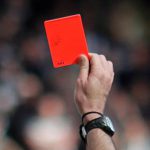 *GROUPE « A » EST : LUNDI   01/05/2023*GROUPE « B » EST : LUNDI  01/05/2023***************************************GROUPE « A » OUEST : LUNDI   01/05/2023*GROUPE « B » OUEST : LUNDI  01/05/2023LIEUXRENCONTRESHEURES  O  B  SBIR TERCHEUSZH-ESSR10H00SMAILIBIR TERCHEASSN-USC11H00MEDFOUNIBIR TERCHECAM-USSR13H00BOUDRAALIEUXRENCONTRESHEURES  O  B  SBERRICHEUSB – ASPKS 09H00LAICHEMMESKIANAIRBM – NRAON 09H00RAMECHE AIN BEIDAJASAB – AAJF 10H00ROUINILIEUXRENCONTRESHEURES  O  B  SAIN M’LILAMSN – RCAM 17H00HADJ AISSAOULED GACEMMAM – AOH 11H00MAAROUFAIN M’LILACSRAM – GRAM 16H00HADJ AISSALIEUXRENCONTRESHEURES  O  B  SAIN FAKROUNOAF – DJS 10H00DERBALOULED GACEMRBOG – ESAM 10H00MAAROUFH.TOUMGHANIRBBS – CHT 09H00MAANSER